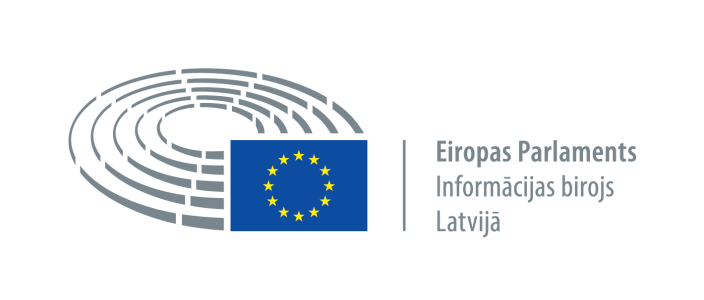 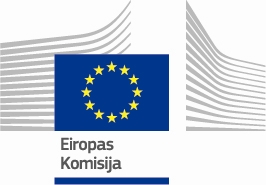 EIROPAS VALODU DIENA2017. gada 26. septembrī Eiropas Savienības mājāPirmā daļa
Piedalās 3 dažādu skolu grupas (vidusskolēni, 10. – 12.klase): Daugavpils krievu vidusskola-licejs, Draudzīgā aicinājuma Liepājas pilsētas 5.vidusskola u.c. Katrs skolēns un skolotājs apmeklē 2 dažādas darbnīcas. Katrā nodarbībā apmēram 35 dalībnieki.11.00-11.30	Brokastis (2.stāva vestibilā)11.30-11.50	Atklāšanas uzrunas (Kamīnzālē)	Anita Jansone – ES mājas Zināšanu, sarunu un mākslas istabu vadītāja	Uldis Priede – Eiropas Komisijas Tulkošanas ģenerāldirektorāta pārstāvis11.50-11.55	Valodu izloze 12.00-12.40	DARBNĪCAS 	Spāņu valoda – Javier Fernandez Cruz, spāņu kultūras centrs „Seneca”	Franču valoda – Francijas institūts Latvijā	Lietuviešu valoda – Lietuvas vēstniecība Latvijā12.40-13.00	Pārtraukums, došanās uz nākošajām darbnīcām kopā ar grupu vadītājiem13.00-13.40	DARBNĪCAS 	Zīmju valoda – Lilita Janševska, Latvijas Nedzirdīgo savienība	Poļu valoda – Kristīne Barkovska, kultūras, izglītības un mediju eksperte Polijas Republikas vēstniecībā Latvijā	Igauņu valoda – Triin Jyrgenstein, skolotāja Rīgas Igauņu pamatskolāOtrā daļaPiedalās jebkurš interesents. Katrā nodarbībā apmēram 35 dalībnieki.15.30-16.10	Spāņu valoda – Javier Fernandez Cruz, spāņu kultūras centrs „Seneca”	Zviedru valoda – Zviedrijas vēstniecība Latvijā17.00-17.40	Itāļu valoda iesācējiem – Latvijas Itāļu valodas pasniedzēju asociācija17.40-18.20	Itāļu valoda interesentiem ar priekšzināšanām – Latvijas Itāļu valodas pasniedzēju asociācija